«Божья коровка». Конспект занятия по лепке в младшей группеЗадачи:- развитие мелкой моторики рук;- формирование мыслительного процесса памяти, четкой речи, зрительного восприятия;- закрепить знания об окружающем мире, развивать любознательность. Виды деятельности:- игровая, коммуникативная, продуктивнаяМатериал:Столы, мольберт, шапочка паровозика, зеркальце, черный пластилин, емкости для пластилина, божьи коровки вырезанные из картона по количеству детей, цветы вырезанные из бумаги. Ход деятельности:Организационный моментРебята, посмотрите, кого я привела. - это паровозик (ребенок на голове шапочка паровозика). Он гулял на улице один, ему очень плохо без друзей. Я пригласила его к нам в группу. Паровозик хочет покатать своих друзей. "Поскорее торопитесь и в вагончики садитесь, Время приближается, поезд отправляется(дети встают друг, за другом образуя вагончики) .чу-чу-чу далеко покачу. Вот поезд наш едет, колеса стучатА в поезде нашем ребятки сидятНо вот остановка, поезд замедляет ход ш-ш-ш-ш. Куда-же нас паровозик привез? А привез он нас на веселую, солнечную полянку. Как здесь красиво, какой чистый, свежий воздух, пахнет цветами. Дыхательная гимнастика(вдыхаем воздух носиком, а выдыхаем через рот) Ребята, на полянке скачут побегайчики, солнечные зайчики и просят вас поймать их (воспитатель держит в руке зеркальце, направляя его на солнышко) .(дети пытаются поймать солнечных зайчиков) Воспитатель:Ну, что не поймали солнечных зайчиков? А я поймала, только не зайчика, а какое - то насекомое. Каких насекомых вы знаете ребята? (дети называют насекомых) Ой, как щекочет руки это насекомое. В ладонях у воспитателя жучок - божья коровка. Посмотрите, какая она красивая. У нее есть усики, глаза, головка - черного цвета.вот у нее крылышки, а на них черные, круглые пятнышки. А где живут насекомые? Правильно, в траве на цветах (на полу разложены цветы, а под ними спрятались жучки без пятнышек) .Поищем божьих коровок на цветах? (дети ищут жучков и находят) Ребята, эти жучки не похожи на красавицу божью коровку. У них нет на крылышках черных пятен (дети сравнивают жучков с божьей коровкой) .Усики есть, глаза есть, крылышки тоже есть. Чего нет? Пятнышек! Без пятнышек, жучки не могут летать. Я предлагаю жучков нарядить, подарить им черные пятнышки. Продуктивная деятельность(воспитатель показывает детям приемы лепки) .На столах лежат доски для лепки, емкости с пластилином черного цвета, влажные салфетки. Ребята внимательно посмотрите, от большого куска пластилина отщипываем маленький кусочек и скатываем его, превращаем в маленький шарик (скатываем пластилин между ладонями круговыми движениями рук) и методом придавливания украшаем божью коровку. ИтогМолодцы ребята хорошо потрудились, жучки превратились в красивых божьих коровок. Отнесем их на полянку, посадим на цветы, пусть греются на солнышке. Ребятишки, посмотрите на свои умелые пальчики, они так устали, им нужно отдохнуть. Пальчиковая игра (начинаем с мизинчика) Этот пальчик хочет спать, Этот пальчик прыг в кроватьЭтот пальчик совсем уснулТише пальчик не шуми(указательным пальцем грозим большому пальчику) Братиков не разбудиВстали пальчики ура! В детский сад ехать пора"Отдохнули пальчики? Побыстрее, торопитесь и в вагончики садитесь. Время приближается, поезд отправляется. Загудел паровоз и вагончики повез. 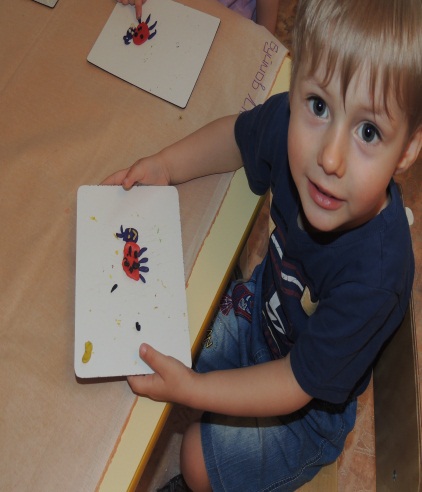 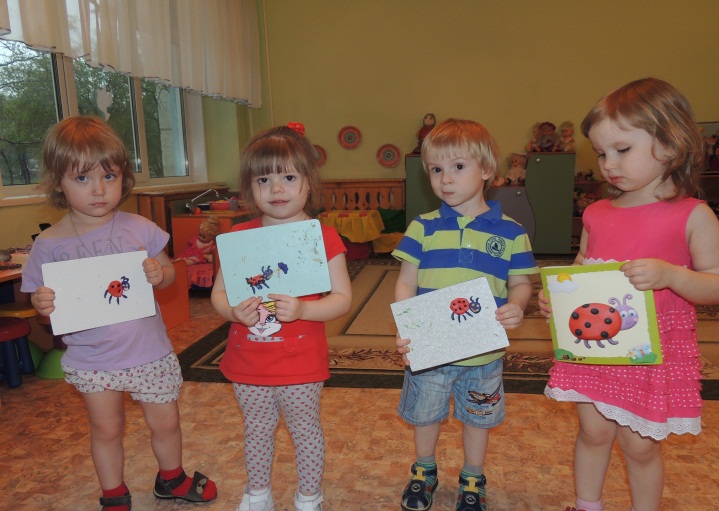 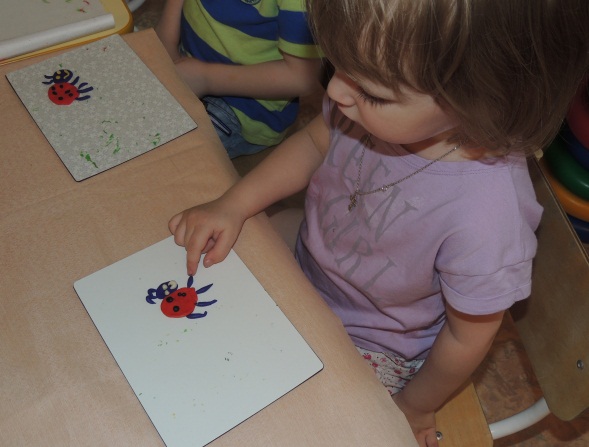 